PARTE DE PRENSAUNION CIVICA RADICAL DISTRITO SALTA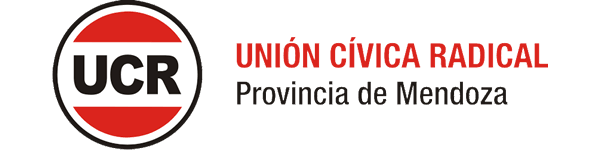 JUNTA ELECTORALLa Junta Electoral de la Unión Cívica Radical informa  la Nómina de Escuelas habilitadas en la Provincia para las elecciones internas del 9 de setiembre de 2018.DEPARTAMENTO CAPITAL- CIRCUITO SAN LORENZODEPARTAMENTO CAPITAL- CIRCUITO SAN LORENZODEPARTAMENTO CAPITAL- CIRCUITO SAN LORENZODEPARTAMENTO CAPITAL- CIRCUITO SAN LORENZON°N° EST.NOMBRELOCALIDAD140099 DE JULIO DE 1816 SALTASALTA24015ESC. REMEDIOS E. DE SAN MARTINSALTASALTA34018DR.JOSE VICENTE SOLA EX N° 43SALTASALTA44022DOCTOR BENJAMIN ZORRILLA EX N° 47SALTASALTA54023EJERCITO ARGENTINO EX N°57SALTASALTA64030DOCTOR MARIANO MORENO EX N°67SALTASALTA74031PEDRO BONIFACIO PALACIOS EX N°68 (ALMAFUERTE)SALTASALTA84033REPUBLICA ARGENTINA EX N°71SALTASALTA94041ESC. SAN JOSESALTASALTA104047MARIA EVA DUARTE DE PERON EX N° 95SALTASALTA114048PROVINCIA DE SALTA EX N° 96SALTASALTA124055JOSE MANUEL ESTRADA EX N° 106SAN LORENZOSAN LORENZO134316JUANA AZURDUY DE PADILLA EX N°503SALTASALTA144700LEGADO GENERAL BELGRANO EX N° 1042SALTASALTA154761ROBERTO ROMEROSALTASALTA164643ESC. DR. JOAQUIN CASTELLANOSSALTASALTADEPARTAMENTO LA CALDERA Y CIRCUITODEPARTAMENTO LA CALDERA Y CIRCUITODEPARTAMENTO LA CALDERA Y CIRCUITODEPARTAMENTO LA CALDERA Y CIRCUITO174078ESC. DR, BERNABE LOPEZVAQUEROSLA CALDERA184077ESC. 4077 J.M. LOPEZLA CALDERALA CALDERADEPARTAMENTO GENERAL GÜEMES Y CIRCUITOSDEPARTAMENTO GENERAL GÜEMES Y CIRCUITOSDEPARTAMENTO GENERAL GÜEMES Y CIRCUITOSDEPARTAMENTO GENERAL GÜEMES Y CIRCUITOS194066ESC. CNEL. APOLINARIO SARAVIAGÜEMESEL BORDO205034COL. DR. ENRIQUE CORNEJOGÜEMESCAMPO SANTO214338ES. J.J.DE URQUIZAGUEMESGUEMES224338ESC. J. J. DE URQUIZAGÜEMESGÜEMESDEPARTAMENTO METAN Y CIRCUITOSDEPARTAMENTO METAN Y CIRCUITOSDEPARTAMENTO METAN Y CIRCUITOSDEPARTAMENTO METAN Y CIRCUITOS234082GENERAL MANUEL BELGRANO EX N°141METANMETAN24COLEGIO SAN FRANCISCO SOLANO Ex N°28METANEL GALPON254087CANONIGO JUAN IGNACIO DE GORRITI EX N°147METANRIO PIEDRASDEPARTAMENTO ANTA Y CIRCUITOSDEPARTAMENTO ANTA Y CIRCUITOSDEPARTAMENTO ANTA Y CIRCUITOS274519ESC. CAPITAN GOBERNADOR JUAN DE SAN MARTIN ANTAAPOLINARIO SARAVIA284402GENDARMERIA NACIONAL EX N°597ANTAEL QUEBRACHAL294052ESC. 20 DE FEBRERO EX N° 102ANTAGRAL PIZZARRO303119ESC. DE EDUCACION TECNICAANTAJ. V. GONZALEZDEPARTAMENTO RIVADAVIA Y CIRCUITOSDEPARTAMENTO RIVADAVIA Y CIRCUITOSDEPARTAMENTO RIVADAVIA Y CIRCUITOSDEPARTAMENTO RIVADAVIA Y CIRCUITOS313160ESC. EDUCACION AGROTECNICA EX N° 5064RIVADAVIARIV. BANDA SUR 324485ESC. CNEL. JUAN SOLARIVADAVIAJUAN SOLA335061COL. SEC, SAN IGNACIO  DE LOYOLA EX N°60RIVADAVIASANTA VICTORIA ESTE DEPARTAMENTO ORAN Y CIRCUITOSDEPARTAMENTO ORAN Y CIRCUITOSDEPARTAMENTO ORAN Y CIRCUITOSDEPARTAMENTO ORAN Y CIRCUITOS344089ESC. GENERAL PIZARROORANORAN354108ESC. 9 DE JULIOORANHIPOLITO YRIGOYEN364628ESC. DR. JOSE B. BRAÑA ORANCOL. SANTA ROSA375044Colegio Secundario EX N°43ORANURUNDEL 384095ESC. Apolinario FigueroaORANPICHANALDEPARTAMENTO SAN MARTIN  Y CIRCUITOSDEPARTAMENTO SAN MARTIN  Y CIRCUITOSDEPARTAMENTO SAN MARTIN  Y CIRCUITOSDEPARTAMENTO SAN MARTIN  Y CIRCUITOS394363ESC. BERNARDINO RIVADAVIASAN MARTINEMBARCACION405165COL. SECUNDARIO Y POLIMODALSAN MARTINMISION CHAQUEÑA414496ESC. LILIA C. DE MARIÑOSAN MARTINGRAL. MOSCONI424460ESC. GRAL. MANUEL BELGRANOSAN MARTINTARTAGAL434460ESC. GRAL. MANUEL BELGRANOSAN MARTINTARTAGAL444460ESC. GRAL. MANUEL BELGRANOSAN MARTINTARTAGAL454134ESC. GAUCHO DE GÜEMESSAN MARTINAGUARAY464090ESC. REPUBLICA DE BOLIVIASAN MARTINSALVADOR MAZA474470ESC. PASTOR SENILLOSA SAN MARTINBALLIVIANDEPARTAMENTO IRUYADEPARTAMENTO IRUYADEPARTAMENTO IRUYADEPARTAMENTO IRUYA494379ESC. PADRE CLARETIRUYAIRUYADEPARTAMENTO SANTA VICTORIADEPARTAMENTO SANTA VICTORIADEPARTAMENTO SANTA VICTORIADEPARTAMENTO SANTA VICTORIA514390ESC. EUSTAQUIO LENESSTA. VICTORIASTA. VICTORIADEPARTAMENTO CERRILLOS Y CIRCUITODEPARTAMENTO CERRILLOS Y CIRCUITODEPARTAMENTO CERRILLOS Y CIRCUITODEPARTAMENTO CERRILLOS Y CIRCUITO524069GOBERNADOR SOLACERRILLOSCERRILLOS534070DR MARIANO BOEDO EX N°129CERRILLOSLA MERCEDDEPARTAMENTO CHICOANA Y CIRCUITODEPARTAMENTO CHICOANA Y CIRCUITODEPARTAMENTO CHICOANA Y CIRCUITODEPARTAMENTO CHICOANA Y CIRCUITO544071ESC. ABRAHAM CORNEJOCHICOANACHICOANA554321ESC. DR. PACHECO DE MELOCHICOANAEL CARRILDEPARTAMENTO LA VIÑA Y CIRCUITODEPARTAMENTO LA VIÑA Y CIRCUITODEPARTAMENTO LA VIÑA Y CIRCUITODEPARTAMENTO LA VIÑA Y CIRCUITO564080ESC. GRAL. DIONISIO PUCHLA VIÑALA VIÑA575148EGB3 Y POLIMODALLA VIÑACNEL. MOLDESDEPARTAMENTO GUACHIPASDEPARTAMENTO GUACHIPASDEPARTAMENTO GUACHIPASDEPARTAMENTO GUACHIPAS585057COLEGIO SECUNDARIO SOBERANIA NACIONALGUACHIPASGUACHIPASDEPARTAMENTO ROSARIO DE LA FRONTERA Y CIRCUITODEPARTAMENTO ROSARIO DE LA FRONTERA Y CIRCUITODEPARTAMENTO ROSARIO DE LA FRONTERA Y CIRCUITODEPARTAMENTO ROSARIO DE LA FRONTERA Y CIRCUITO594101ESC. M.S. DE GURRUCHAGAROSARIO FRA.ROSARIO FRA.604395FUERZA AEREA ARGENTINAROSARIO FRA.EL POTRERODEPARTAMENTO LA CANDELARIADEPARTAMENTO LA CANDELARIADEPARTAMENTO LA CANDELARIADEPARTAMENTO LA CANDELARIA615013COLEGIO SECUNDARIO FRAY MAMERTO ESQUIU EX N°14EL TALALA CANDELARIA624540LOLA MORA Nº 4540 - EX N° 757EL JARDINLA CANDELARIA634350ESC. 4650 EX 543LA CANDELARIALA CANDELARIADEPARTAMENTO CAFAYATEDEPARTAMENTO CAFAYATEDEPARTAMENTO CAFAYATEDEPARTAMENTO CAFAYATE644064ESC. DR. FACUNDO DE ZUVIRIACAFAYATECAFAYATEDEPARTAMENTO SAN CARLOSDEPARTAMENTO SAN CARLOSDEPARTAMENTO SAN CARLOSDEPARTAMENTO SAN CARLOS654107ESC. ARTURO DAVALOSSAN CARLOS SAN CARLOSDEPARTAMENTO MOLINOSDEPARTAMENTO MOLINOSDEPARTAMENTO MOLINOSDEPARTAMENTO MOLINOS66875Esc FEDERICO IBARGURENSECLANTASMOLINOS674088ESC. DR. INDALECIO GOMEZMOLINOSMOLINOSDEPARTAMENTO CACHIDEPARTAMENTO CACHIDEPARTAMENTO CACHIDEPARTAMENTO CACHI684349CORONEL BONIFACIO RUIZ DE LOS LLANOSPAYOGASTACACHI694063DR. VICTORINO DE LA PLAZACACHICACHIDEPARTAMENTO ROSARIO DE LERMADEPARTAMENTO ROSARIO DE LERMADEPARTAMENTO ROSARIO DE LERMADEPARTAMENTO ROSARIO DE LERMA704099ESC. FRANCISCO GURRUCHAGAROS. DE LERMAROS. DE LERMA714398ESC. BARTOLOME MITREROS. DE LERMACAMPO QUIJANODEPARTAMENTO LA POMADEPARTAMENTO LA POMADEPARTAMENTO LA POMADEPARTAMENTO LA POMA724381ESC. NEVADO DE ACAYLA POMALA POMADEPARTAMENTO LOS ANDESDEPARTAMENTO LOS ANDESDEPARTAMENTO LOS ANDESDEPARTAMENTO LOS ANDES734564ESC. DOMINGO F. SARMIENTOLOS ANDESSAN ANTONIO DE LOS COBRES